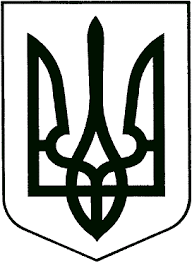 ВИКОНАВЧИЙ КОМІТЕТЗВЯГЕЛЬСЬКОЇ МІСЬКОЇ РАДИРІШЕННЯ________________                                                                          №__________ Про затвердження висновків  органу опіки і піклування щодо повнолітніх осіб     Керуючись підпунктом 4 пункту б частини першої статті 34, статтею 40 Закону України ,,Про місцеве самоврядування в Україні“, статтями 39, 56, 60 Цивільного кодексу України, статтею 300 Цивільного процесуального кодексу України, Правилами опіки та піклування, затвердженими наказом Державного комітету України у справах сім’ї та молоді, Міністерства освіти України, Міністерства охорони здоров’я України, Міністерства праці та соціальної політики України від 26.05.1999 №34/166/131/88, враховуючи рішення виконавчого комітету міської ради від 11.02.2009 №51 ,,Про затвердження Положення про опікунську раду при виконавчому комітеті міської ради“, протокол засідання опікунської ради при виконавчому комітеті міської ради від 05.12.2023 №9, розглянувши заяви громадян Лібіченка В.В, та КУ «Пугачівського психоневрологічного інтернату» та відповідне клопотання управління соціального захисту населення міської ради, виконавчий комітет міської радиВИРІШИВ:      1. Затвердити висновок органу опіки і піклування про можливість громадянина Лібіченка Вадима Володимировича виконувати обов’язки опікуна щодо батька Лібіченка Володимира Петровича,  що додається.     2.  Звернутись з поданням до Новоград-Волинського міськрайонного суду про призначення Лібіченка Вадима Володимировича  опікуном над Лібіченком Володимиром Петровичем в разі визнання останнього судом недієздатним.     3. Затвердити висновок органу опіки і піклування про можливість надання дозволу КУ «Пугачівському психоневрологічному інтернату» в особі директора Петренко Лесі Брпоніславівни для встановлення опікуна над Мартинюк Єлизаветою Дмитрівною       4. Контроль за виконанням цього рішення покласти на заступника міського голови Гудзь І.Л.Міський голова                                                                       Микола БОРОВЕЦЬ                                                                                   ЗАТВЕРДЖЕНО                                                                                   рішенням виконавчого                                                                                    комітету міської ради                                                                                   від                     №  ВИСНОВОКоргану опіки і піклування Звягельської  міської ради      Розглянувши заяву громадянина Лібіченка Вадима Володимировича, 04.03.1980  року народження, який проживає за адресою: вул. Військової Доблесті, 14, кв. 16, з проханням призначити його опікуном над батьком, Лібіченком Володимиром Петровичем, 20.03.1956 року народження, встановлено, що громадянин Лібіченко В.В. звернувся в Новоград-Волинський міськрайонний суд із заявою про визнання недієздатним Лібіченка Володимира Петровича.      Лібіченко В.В. проживає разом з батьком, опікується ним, здійснює догляд та забезпечує утримання Лібіченка В.П., що підтверджується актом обстеження матеріально-побутових умов сім’ї. З метою захисту інтересів Лібіченка Володимира Петровича, орган опіки і піклування Звягельської міської ради дійшов висновку про можливість громадянина Лібіченка Вадима Володимировича  виконувати обов’язки опікуна в разі визнання його судом недієздатним.Голова опікунської ради                                                                  Ірина ГУДЗЬ                                                                                   ЗАТВЕРДЖЕНО                                                                                   рішенням виконавчого                                                                                    комітету міської ради                                                                                   від                     №  ВИСНОВОКоргану опіки і піклування Звягельської міської ради       Розглянувши заяву КУ «Пугачівського психоневрологічного інтернату» Житомирської обласної ради, який знаходиться за адресою: Житомирська обл., Коростенський р-н., с. Березневе, вул. Центральна, 1 з проханням надати дозвіл для встановлення опікуна над Мартинюк Єлизаветой Дмитрівною 18.03.2004 року народження в особі директора КУ «Пугачівського психоневрологічного інтернату» Петренко Лесі Броніславівни.      Мартинюк Є.Д. перебуває з 06.12.2023 року в КУ «Пугачівський психоневрологічний інтернат» на повному державному утриманні. Відповідно довідки да акта огляду медико-соціальної експертної комісії 12ААГ № 073134 від 14.07.2022 року Мартинюк Є.Д. має першу «Б» групу інвалідності, інвалід дитинства, та потребує постійного стороннього догляду та нагляду. З метою захисту інтересів Мартинюк Єлизавети Дмитрівни, орган опіки і піклування Звягельської міської ради дійшов висновку про можливість надати дозвіл КУ «Пугачівський психоневрологічний інтернат» для встановлення опікуна.  Голова опікунської ради                                                                  Ірина ГУДЗЬ